Внеклассное мероприятие по математике: игра "Счастливый случай" в 7-м классеИгра проводится в рамках недели педагогического мастерства в актовом зале школы, куда приглашаются участники и зрители. В игре принимают участие две команды из учащихся 7 класса А и 7 класса Б (по 7 человек от каждого класса). Каждая команда придумывает оригинальное название, эмблему, девиз, связанные с математикой. В этой работе им помогают одноклассники в подготовительный период. Название команды, эмблему и девиз оценивает жюри, состоящее из старшеклассников, учителей, родителей. Критерии оценивания прилагаются.Цель мероприятия:развитие логического мышленияформирование интереса к изучению математикивоспитывать чувство товарищества, ответственности за свою игру и игру команды в целомвоспитывать чувство уважения к жюри, членам команды, соперникам, ведущему, болельщикам, зрителямУчастники игры:команда учащихся 7 класса Гкоманда учащихся 7 класса БведущийжюригостиОформление зала:на сцене – плакат “Счастливый случай = знания + удача”таблички с названиями геймов: “Дальше… Дальше…” (I), “Ты - мне, я – тебе” (II), “Темная лошадка” (III), “Заморочки из бочки” (IV), “Гонка за лидером” (V)Оборудование:у каждого члена команды – эмблема, которая позволяет определить его принадлежность к командедля членов жюри – верные ответы по каждому геймупесочные часы на 2 минутымешок с 10 пронумерованными бочонкамимагнитофон с записью мелодии из игры “Счастливый случай” (звучит перед началом мероприятия, перед каждым геймом, а также в конце мероприятия)проекторэкранпризыпрезентация “Счастливый случай”План игры:Гейм I .“Дальше… Дальше…”Гейм II. “Ты – мне, я – тебе”Гейм III. “Заморочки из бочки”Гейм IV. “Тёмная лошадка”Гейм V. “Гонка за лидером”Ход мероприятияВедущий: Добрый день, дорогие ребята, уважаемые учителя и родители! Я очень рад приветствовать вас на математической игре “Счастливый случай”.Участникам наших команд предстоит нелегкое испытание – на ваших глазах продемонстрировать свои знания, эрудицию и смекалку. А также сплоченность, взаимовыручку и взаимопонимание. Ведь победу одерживает тот, кто умеет слушать и слышать.Пусть Математика и Удача принесут вам Счастливый случай!Итак, мы начинаем!Г е й м I “Дальше… Дальше…”Каждой команде ведущий задает по 6 вопросов. За верный ответ начисляется 3 балла, за неверный ответ снимается 1 балл. Если команда не дает ответ в течение отведенного времени, а команда соперников дает правильный ответ, то 1 балл получает команда соперников.Одновременно на экран проецируются вопросы.Верные ответы передаются членам жюри.По окончании гейма жюри подводит итоги и объявляет результат, который можно вывести на экран.Вопросы первой команде: (слайд 2)Геометрическая фигура, которая имеет три стороны, три угла, три вершины.(Треугольник)Что тяжелее: 1 кг ваты или 1 кг железа? (Одинаково)Петух, стоя на одной ноге, весит 3 кг. Сколько весит петух, стоя на двух ногах? (3 кг)Сколько получится десятков, если три десятка умножить на четыре десятка?(120)Метод Эратосфена, в котором простые числа “отсеиваются” от составных? (Решето)На что похожа половинка апельсина? (На свою другую половинку)Вопросы второй команде: (слайд 3)Прямоугольник, у которого все стороны равны. (Квадрат)Сколько концов у четырех с половиной палок? (Восемь)Сколько прямых можно провести через одну точку? (Много)С помощью чего находят длину отрезка? (Линейка)Половина от половины равна половине. Найдите число. (2)Выразите в минутах: 1 ч 42 мин. (102 минуты)Г е й м II “Ты – мне, я - тебе”Каждая команда задает соперникам по три вопроса, которые члены команды подготовили самостоятельно. Каждый правильный ответ жюри оценивает в 2 балла. Верные ответы до начала игры передаются членам жюри.По окончании гейма жюри подводит итоги и объявляет результат, который можно вывести на экран.Примерные вопросы, подготовленные участниками игры:Вопросы первой команды: (слайд 4)Как могло получиться следующее равенство: 8+5=1?Росло четыре березы. На каждой березе четыре больших ветки, на каждой большой ветке по четыре маленьких ветки, на каждой маленькой ветке по четыре яблока. Сколько всего яблок?А и Б сидели на трубе. А – упало, Б – пропало. Кто остался на трубе?Вопросы второй команды: (слайд 5)Шел дождь, завывал ветер, и Толька с несколькими пассажирами ехал автобус. Как звали водителя и какой был автобус?А и Б сидели на трубе. А – уехал за границу, Б – чихнул, и – лег в больницу. Кто остался на трубе?Летела стая гусей. Навстречу им – один гусь. “Здравствуйте, сто гусей”. Вожак отвечает: “Если бы нас было столько, да еще столько, да пол - столько, да четверть -столько, да еще бы ты летел с нами, тогда нас было бы сто”. Сколько гусей было в стае?Г е й м III “Заморочки из бочки”Из мешка с десятью пронумерованными бочонками капитаны команд по очереди вынимают по одному бочонку 3 раза. Ведущий зачитывает вопрос, соответствующий номеру на бочонке. Начинает та команда, которая на данный момент имеет меньшее количество очков. За правильный ответ дается 3 балла, за неправильный ответ снимается 1 балл.По окончании гейма жюри подводит итоги и объявляет результат, который можно вывести на экран.Номер вопроса соответствует номеру на бочонке (слайд 6)Известно, что один бегемот весит 1 т 800 кг. Сколько бегемотов может увезти машина, если ее грузоподъемность – 5 т. (2 бегемота)Сколько крокодилов сможет увезти машина грузоподъемностью 2 т, если один крокодил весит 175 кг? (11 крокодилов)Как из трех спичек сделать четыре? (IV)Как утверждают учебники истории, римский император Август родился в 63 году до нашей эры, а умер – в 14 году нашей эры. Сколько лет прожил император Август, если он в год своей смерти успел отметить свой день рожденья? (77 лет)Почему в поездах стоп-краны всегда красные, а в самолетах – голубые? (В самолетах стоп-крана нет)Номер вопроса соответствует номеру на бочонке (слайд 7)Недалеко от берега стоит корабль со спущенной на воду веревочной лестницей вдоль борта. У лестницы 10 ступенек, расстояние между ступеньками - 30 см. Самая нижняя ступенька касается воды. Океан спокоен, но начинается прилив, который поднимает воду за каждый час на 15 см. Через какое время покроется водой третья ступенька веревочной лестницы? (Ступенька не покроется водой, так как корабль будет подниматься вместе с водой)Горело 7 свечей. Три из них потухли. Сколько свечей осталось? (Три, так как остальные сгорели)У старика спросили, сколько ему лет. Он ответил, что ему сто лет и несколько месяцев, но дней рожденья у него было всего 25. Как это могло случиться? (Он родился 29 февраля)
Номер вопроса соответствует номеру на бочонке (слайд 8)Какой вывод должен сделать археолог, который нашел монету, датированную 35 г. до н. э.? (Монета фальшивая, так как чеканщики 35 г. до н. э. не могли знать о введении нового летоисчисления)Математик, оказавшись в небольшом городке, решил подстричься. В городке было лишь две парикмахерских. Заглянув к одному мастеру, он увидел, что в салоне грязно, сам мастер одет неряшливо, плохо выбрит и небрежно подстрижен. В салоне второго мастера все было чисто, а сам владелец был безукоризненно одет, чисто выбрит и аккуратно подстрижен. Тем не менее, математик отправился стричься к первому парикмахеру.Почему? (Так как в городе всего две парикмахерских, а второй мастер хорошо выбрит и аккуратно подстрижен, то его подстриг первый мастер)Г е й м IV “Темная лошадка” (слайд 9)Ведущий проводит игру с командами. Предлагается угадать, кто проведет этот гейм. В этом гейме команды получают 5 баллов за правильный ответ.Ведущий неторопливо читает текст, чтобы участники команд могли проанализировать и понять, о ком идет речь. Когда ребята догадаются, кто это, то на сцену выходит в костюме узнанный персонаж и начинает игру с участниками команд.Ведущий: Он – древнегреческий философ, религиозный и политический деятель…Родился приблизительно в 580 году до нашей эры на острове Самос у берегов Малой Азии…У своего первого учителя Гермодамаса он получил знания основ музыки и живописи…У Ферекида он учился астрологии, предсказанию затмений, тайнам чисел, медицине…В Египте ему удалось проникнуть в “святая святых” - египетские храмы, куда чужестранцы не допускались. Для этого он принял посвящение в сан жреца…Затем попал в персидский плен. В плену в Вавилоне он встречался с персидскими магами, приобщился к восточной астрологии и мистике, познакомился с учением халдейских мудрецов…Через двенадцать лет его освободил персидский царь Дарий. На Кротоне он создал собственную философскую школу. Жители Кротона единодушно избрали его цензором нравов, духовным отцом города…Как только ребята поняли, что речь идет о Пифагоре, на сцену выходит старшеклассник в костюме, соответствующем эпохе Пифагора.Пифагор: Здравствуйте, друзья мои! Да, я основал уникальную школу! В ней я учил медицине, принципам политической деятельности, астрономии, математике, музыке, этике. И так далее. Я развил теорию музыки и акустики, проведя основополагающие эксперименты по изучению музыкальных тонов. Найденные соотношения я выразил на языке математики. В моей Школе впервые высказана догадка о шарообразности Земли. Особенное внимание я уделял числам и их свойствам. Посредством чисел я пытался даже осмыслить такие категории бытия, как справедливость, смерть, постоянство, мужчина, женщина и прочее. Пифагорейцы знали также совершенные идружественные числа.А знаете ли вы, что это за числа?Совершенным называлось число, равное сумме своих делителей. При этом Пифагор брал делитель 1, а само число не брал. Уже во времена Пифагора были найдены такие совершенные числа, как 6, 28, 496.Дружественные числа – это числа, каждое из которых – сумма собственных делителей другого числа. В древности числа такого рода символизировали дружбу, отсюда и название. “Дружат” числа 220 и 284.Ведущий: Личность Пифагора имела огромный авторитет. Его философия длительное время преподавалась только членам союза.Пифагор: Да, большинство принципов союза носило тайный характер и было доступно только членам союза. Но для этого нужно было обладать логикой и умением зашифровывать и расшифровывать свои сообщения. Предлагаю вам еще одно задание. Посмотрим, как вы справитесь с ним:На острове два города. В одном живут честные люди, говорящие только правду, а в другом – лжецы. Встретились три человека А, В и С. Человек А говорит: “В – лжец”. Человек В говорит: “Я и человек С из одного города”. Кто такой человек С?(Рассмотрим два случая.1). Пусть А говорит правду, тогда В – лжец. Так как В – лжец, то В и С – не из одного города, поэтому С – честный человек.2). Пусть А – лжец, тогда В говорит правду. Следовательно, В и С из одного города, поэтому С – честный человек.Ответ: С – честный человек.)Г е й м V “Гонка за лидером”Каждой команде задаются вопросы. За каждый правильный ответ команда получает три балла. Если команда не дает никакого ответа, на этот же вопрос отвечает другая команда. Вопросы задавать начинают той команде, которая имеет меньшее количество очков.По окончании гейма жюри подводит итоги и объявляет результат, который можно вывести на экран.Вопросы команде – лидеру (слайд 10)Высший балл в школах России. (Пять)Наименьшее четное число. (Два)Результат деления. (Частное)Знак сложения. (Плюс)Полторы рыбы стоят полтора рубля. Сколько стоят пять рыб? (Пять рублей)Профессор ложится спать в 8 часов, будильник ставит на 9 часов. Сколько часовспит профессор? (Час)Сколько дециметров в 1 метре? (10 дм)Сколько раз в году встает солнце? (365 раз)Первый месяц зимы? (Декабрь)Вопросы 2 команде (слайд 11)Самая плохая отметка. (Единица)Назовите самое большое натуральное число. (Не существует)Сколько килограммов в 1 центнере? (100 кг)Знак умножения. (Точка или крестик)Сколько орехов может войти в пустой стакан? (Ни одного.Орехи не умеют ходить)Соперник нолика. (Крестик)Сумма всех сторон многоугольника. (Периметр)Третий месяц летних каникул. (Август)Сколько пьес в произведении П. И. Чайковского “Времена года”? (Двенадцать)Подведение итоговВедущий: Вот и подошла к концу наша игра. Жюри подводит общий итог и объявляет результат игры. Команда – победитель получает заслуженные призы. Проигравшая команда -утешительный приз. Надеемся, что счастливый случай, который произошел на этой игре, поможет вам в изучении самой интересной науки – математики. Спасибо за игру.Внеклассное мероприятие по математикена тему: "Путешествие в мир математики". 5-й классМатвеева Наталья Викторовна, учитель математики МАОУ ООШ д.Верёхново Волотовского муниципального района Новгородской областиВнеклассное мероприятие по математике направлено на развитие у учащихся интереса к предмету, математических способностей школьников и формирование умения использовать знания в нестандартной ситуации. Участие школьников в командных соревнованиях формирует товарищеское доброжелательное отношение к членам команды, учит толерантности, развивает у учеников чувство сопереживания результатам труда. Предмет математики настолько серьезен, что полезно не упускать случаев делать его немного занимательным.Б.ПаскальЦели и задачи:развивать математические способности, сообразительность, любознательность,          логическое мышление, укреплять память учащихся;развивать и укреплять интереск математике;развивать коммуникативные возможности учащихся в процессе подготовки к внеклассным мероприятиям по предмету;познакомить учащихся с известными учеными математиками древности и нашего времени.Место проведения: актовый зал,4 любых кабинетаФорма проведения: путешествие по станциям “Историческая”, “Блиц-вопрос”, “Умники и умницы”, “Творческая мастерская”.Предварительная подготовка:создание жюри и обеспечение его необходимыми материалами;помощь учащимся в организации команд, выборе капитанов;в наглядном оформлении и подготовке “Визитной карточки” команд;подбор материала для конкурсов.Оборудование: слова Б.Паскаля на доске, эмблемы команд, математические газеты, плакаты болельщиков, карточки с заданиями, макет из проволоки, портреты Великих математиков, маршрутный лист и оценочная карта для команд, призы.Ход игрыВступительное слово учителя:С тех пор, как существует мирозданье,Такого нет, чтоб не нуждался в знанье.Какой мы не возьмем язык и век, -Всегда стремился к знанью человек.Из выше сказанных слов становится ясно, что в зале собрались именно те, кто “всегда стремился к знанью”.Наше мероприятие посвящено самой точной, самой важной, самой нужной из наук - математике!Математика – наукаОна – гимнастика ума.Есть в ней точность и смекалка,Цифры, буквы и …игра.Тот, кто учит, понимает,Что наука нам нужнаТак как в трудной жизни нашейБез нее никак нельзя:математика повсюду,математика везде.Тот, кто учит, понимает…И порядок в голове.Теперь познакомимся с командами. В нашей игре участвуют 4 команды по 8 человек. Целесообразно игру проводить между классами одной параллели, например 5а, 5б, 5в, 5г. Ребята представляют свою “Визитную карточку”. Это было домашним заданием. Жюри оценивает данный конкурс и выставляет баллы в оценочную карту.Далее команды пройдут ряд испытаний. В четырех кабинетах размещены станции “Блиц-вопрос”, “Историческая”, “Умники и умницы”, “Творческая мастерская”. Команды получают маршрутный лист и расходятся по станциям согласно этому листу . На каждой станции командам выставляют баллы по определенному критерию. На каждую станцию выделяется не более 5-ти минут. Пока команды путешествуют, болельщикам дается задание сочинить сказку “Путешествие нолика в страну чисел”. После того как команды вернутся обратно, болельщики должны продемонстрировать, что они сочинили. Этот конкурс так же оценивается жюри, баллы заносятся в оценочную карту.1 станция “Блиц-вопрос”.На этой станции командам задают 10 вопросов. Они быстро должны дать ответ. Правильный ответ оценивается в 1 балл.1. На прямолинейном участке пути каждое колесо двухколесного велосипеда проехало 5 км.Сколько километров проехал велосипед?Ответ: 5 км.2. Доску длиной 4 м распилили на части по 1 м. Чтобы отпилить 1 м доски, нужно пять минут. За сколько времени можно распилить всю доску?Ответ: 15 мин.3. На двух руках 10 пальцев. Сколько пальцев на 10-ти руках ?Ответ: 50 пальцев.4. Подарил утятам ежикВосемь кожаных сапожек.Кто ответит из ребят,Сколько было всех утят?Ответ: 4 утенка.5. Масса кирпича 1 кг и еще полкирпича. Сколько весит весь кирпич?Ответ: 2 кг.6. Шла старуха в Москву. Навстречу ей три старика. Сколько человек шло в Москву?Ответ: Одна старуха.7. Что легче: 1кг ваты или 1 кг железа?Ответ: Одинаково.8. Какие цифры употребляют в десятичной системе?Ответ: (Арабские).9. Петух, стоя на одной ноге, весит 3 кг. Сколько весит петух, стоя на двух ногах?Ответ: 3 кг.10. Сколько сейчас времени, если оставшаяся часть суток в два раза больше прошедшей?Ответ: 8 часов.2 станция “Умники и умницы”.На этой станции командам дают более сложные задания. Каждое задание оценивается в 2 балла.1. Определите, какой цифрой заканчивается результат каждого вычисления:
2. Запишите в строчку через одну клеточку подряд цифры 2,3,4,5,6. Не меняя порядка цифр, вставьте между ними знаки действий так, чтобы в результате получилась единица.Ответ: 2х3-4+5-6=1.3 Станция “Историческая”.На данной станции учащимся предлагают портреты великих математиков . Учитель зачитывает автобиографию, а команда должна отгадать, о ком идет речь. Правильный ответ оценивается в один балл.1. Его называли королем математиков. Его математическое дарование проявилось уже в детстве. Рассказывают, что в трехлетнем возрасте он удивил окружающих, поправив расчеты своего отца с каменщиками. Однажды в школе, учитель предложил классу сложить все числа от 1 до 100. Пока учитель диктовал задание, у него уже был готов ответ. Кто это?Ответ: Карл Гаусс.2. Он решил много сложнейших задач, совершил не одно открытие в различных разделах современной математики. Радость своих математических открытий он познал рано. Он рассказал, что еще до поступления в гимназию, в возрасте 5-6 лет он любил придумывать задачи, подмечать интересные свойства чисел. Кто он?Ответ: Колмогоров А.Н).3. Метрическая система мер принята большинством стран мира. В России ее введение началось 1899 года. Большие заслуги во введении и распространении метрической системы мер в нашей стране принадлежат кому?Ответ: Менделеев Д.И).4 Станция “Творческая мастерская”В творческой мастерской ребятам предлагают задания, развивающие  воображение. Правильно выполненное задание оценивается в 2 балла.1. Отгадайте кроссворд  1. Линия, которую нельзя свернуть.2. Оценка плохого ученика. 3. Часть прямой, но не луч.4. Ребус: в букве О число 7.5. Единица измерения длины. 6. Прямоугольник, у которого все стороны равны. 7. В треугольнике их …. 8. Инструмент для измерения длины. 9. Форма Солнца, часов …. (не окружность, а …) 10. Результат сложения.Ответ: Математика2. Из каких геометрических фигур состоит рисунок? Используемая литература:Чесноков А.С. , Шварцбурд С.И. «Внеклассная работа по математике в 4-5 классах».Трутнев В.П. «Считай, смекай, отгадывай».Журнал «Математика».Власова Т. «Предметная неделя математики в школе».Корниенко Т.Л. «Неделя математики в школе».Оборудование:мультимедиапроектор,mp3-записи и компьютерЭтапы проведения:подготовительный (организационная работа с классным руководителем 5 В класса, назначение ответственных за различные виды деятельности, индивидуальная работа с учащимися);проведение мероприятия; рефлексивный этап (обсуждение мероприятия и диагностика эмоционального отношения к проведённому мероприятию)Используемая литература:Н.Х.Антонович «Математические игры для учащихся 5 классов», М., 1995;А.Г.Васильев «Математические соревнования», М.,1970;Л.М. Лоповок «Математика на досуге»,М.,2000Сценарий мероприятияВедущий: Добрый день, дорогие друзья! Сегодня у нас игра на основе сказки об Иване-царевиче и Кощее Бессмертном. В конкурсе принимает участие 3 команды. Капитан каждой команды – Иван-царевич. Болельщики могут помочь своим командам. Каждое правильно выполненное задание даёт возможность на один шаг приблизиться к месту назначения.(Представление команд, жюри)Дидактические задачи этапов урока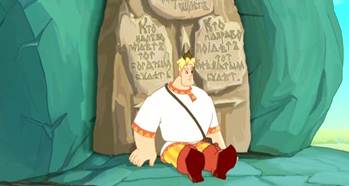 Конкурс №1 «По цепочке»Ведущий: Задание для первой команды. В некотором царстве, в некотором государстве жил-был Иван-царевич. И было у него три сестры: Марья, Ольга, Анна. Отец и мать у них умерли. Отдал Иван-царевич своих сестёр замуж за царей медного, серебряного и золотого царства. Целый год жил без сестёр, и сделалось ему скучно. Решил он проведать сестриц и отправился он в путь. По дороге повстречал Елену прекрасную, они полюбили друг друга, но злой Кощей Бессмертный похитил Елену.Иван-царевич взял верных воинов и поехал выручать свою любимую. Вышли они к реке, а там огромный камень закрыл дорогу на мост. На камне написано три уравнения (с указанием номера команды).Выходит участник первой команды и решает уравнение: (y-371)+277=546Ведущий: Задание для второй команды. Если их правильно решить, то камень повернётся и освободит дорогу.Выходит участник второй команды и решает уравнение: (127+m)-98=32Ведущий: Две команды справились со своим заданием, чтобы камень повернулся и открыл дорогу, надо справиться с заданием третьей команде.Выходит участник третьей команды и решает уравнение: (x+379)-197=183Ведущий: Преодоление первой преграды приносит очки командам, учитывающих скорость и правильность решения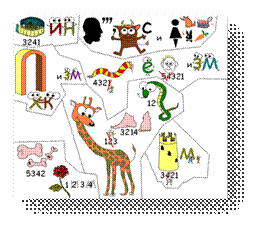 Конкурс №2 Отгадай ребусыВедущий: А теперь каждой команде нужно отгадать по одному ребусу.1) ПО - ЛЛ (подвал) 2) Н з У (внутри)3) ча А (передача)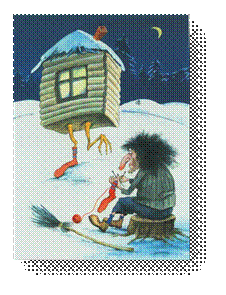 Конкурс №3 «Избушка Бабы Яги»Ведущий: Задание для команд.Долго ехали они по лесу, пока дорога не привела их к избушке Бабы Яги. Она давно враждовала с Кощеем и согласилась помочь Ивану-царевичу, но только в том случае, если его воины решат 6 уравнений, написанных на стенах избушки.По два человека из каждой команды идут к доске. На доску проецируются уравнения:I - 59+2x=65; 24-3x=21;II - 75-5x=30+15; y(58-27)=62;III - (25+8)x=99; 92-3y=392-311.Подводятся итоги трёх конкурсов.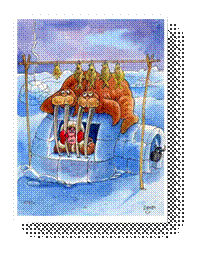 Конкурс №4 «Узники подземелья»Ведущий: Прощаясь с Иваном-царевичем Баба Яга рассказала ему о силе корней в уравнении. Коль надо тебе какой запор отпереть и закрыть накрепко, произнеси в слух корни уравнения. Мигом исполнится. Чёрный ворон подслушал этот разговор и рассказал обо всём Кощею. Тот подстерёг Ивана-царевича и его воинов, схватил их и бросил в глубокое подземелье. Замкнул на шесть замков. К доске идут по два ученика от каждой команды. На доску проецируются новые 6 уравнений. «Узники подземелья» решают их.I - 35:x-20=15; y:2+35=36;II - m:12×2=72; (5-x)3=6-3×2;III - (3+x)5=3+57; (7+x)5=7×5+3×5.Заняты работой и члены команд, готовый прийти на помощь своим «воинам»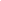 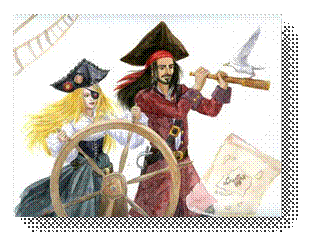 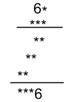 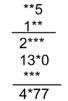 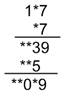 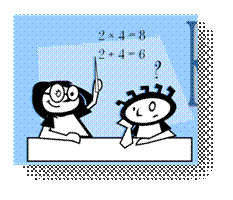 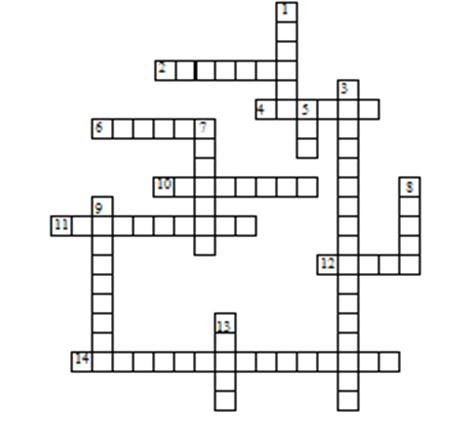 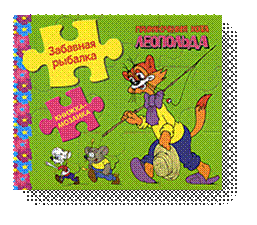 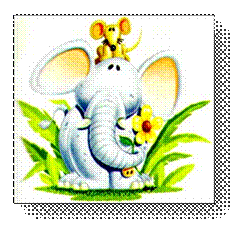 Внеклассное мероприятие по математике в 5-6 классах 
«Математический Спринт»Учитель математики
 I  категории Хартова Валентина Николаевна2014гЗадачи  мероприятия: формировать познавательный интерес к предмету, культуру математического мышления, товарищеское доброжелательное отношение к членам команды и соперникам, учить толерантности, воспитывать активность, любознательность,внимание.    Оборудование: печатные материалы (кроссворд, таблица со знаками, карточки с буквами), переносная доска, Аудио и видео – техника используется по желанию учителя; таблицы для фиксации результатовХод мероприятия    Ведущий: Ребята, 2014 год – Год Олимпиады СОЧИ -2014.  Сегодня мы с вами участвуем в  «Математическом Биатлоне». Но для того, чтобы участвовать в соревновании необходимо пройти КВАЛИФИКАЦИЮКвалификация {Командам предлагаются задачи для устного счета. Ответы записываются на листочках (один от каждой команды). Ответы сразу проверяются и в зависимости от результата выдаются жетоны для спринта. При равенстве баллов побеждает в конце игры та команда, которая получит больше точных выстреловВопросы: На грядке сидели 4 воробья. К ним прилетели еще 2 воробья. Кот Васька подкрался и схватил одного воробья. Сколько воробьев осталось на грядке? (0, остальные улетели) Четверо играли в домино 4 часа. Сколько часов играл каждый? (4 часа) По дороге 2 мальчика и 2 рубля нашли. За ними еще четверо идут, сколько они найдут? (0) Петух, стоя на одной ноге, весит 3 кг. Сколько он весит, стоя на двух ногах? (3 кг) Найти 2 таких числа, произведение которых 24 и частное тоже 24. (числа 24 и 1) Сколько получится десятков, если 2 десятка умножить на 3 десятка? (60 десятков) Пассажир такси ехал в село. По дороге он встретил пять грузовиков и три легковые машины. Сколько всего машин ехало в село? (одна машина - такси, остальные ехали из села) Ребята пилят бревно на части определенной длины. Отпиливание одного такого куска занимает одну минуту. За сколько минут они распилят бревно длиной 5 метров на пять частей? (за 4 минуты) (Жюри подводит итоги и выдает маршрутные листы)Ведущий: Ну, что же, все заняли свои места. Тогда поехали. {По сигналу команды приступают к Гонке.. Время пребывания на каждом этапе 5 мин. По сигналу команды переходят к следующему этапу. За временем стоянки следит жюри - старшеклассник. Сигналы подает ведущий .2.  Этап «СПОЙ – КА»На этом этапе команда должна спеть песни, в которых есть числительные. Учитывается как правильный выбор песни, так и качество исполнения. Общее число баллов Жюри  записывает в маршрутный лист. Примеры песен: "Дважды два четыре", "Чему учат в школе", "Вместе весело шагать", "Жили у бабуси два веселых гуся", "Четыре таракана и сверчок" и др. (можно использовать и современные песни). 3. ЭТАП  «ПРОЧИТАЙ-КА»Команде предлагается решить ребусы. За числовые ребусы - 2 балла,  за словесные - 3 балла.Словесные ребусы: 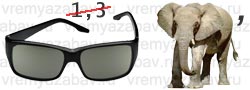 ЧИСЛО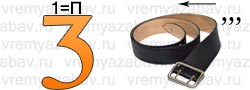 ПРИМЕР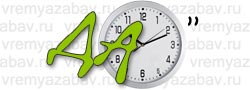 Задача1. (Точка)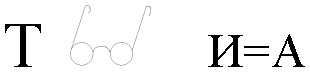 2.  (Минус) 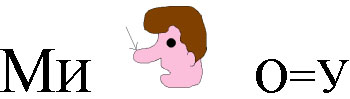 3. (Сумма)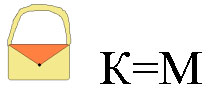 Числовые ребусы: 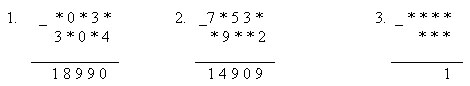 4 Этап "Биатлон"На этом этапе команде ведущий  читает задачи. Но задачи не простые. Нужно слушать внимательно, так как вопрос будет задаваться в конце. За каждую решенную задачу присуждается 2 балла.Задачи: 1. В автобусе ехали 25 человек. 
На первой остановке вышли 7 человек, зашли 4 человека.
На следующей остановке вышли 12 человек, зашли 5 человек.
На следующей остановке вышли 8 человек, зашли 6 человек.
На следующей остановке вышли 2 человека, зашли 16 человек.
На следующей остановке вышли 5 человек.
Сколько было остановок? (5 остановок)2. У четы речных Медуз был всегда отменный вкус, 
И они гостей позвали, чтоб попробовать арбуз.
На обед пришел Тритон, и Морской знакомый Слон - 
Ел арбуз ножом и вилкой, был любезен и умен.
А потом зашел Варан. Лег на кожаный диван.
Одиноким молчуном просидел весь вечер Сом.
И Бермудский крокодил тоже в гости заходил.
Славно было у Медуз! Съели гости весь арбуз!
Вопрос: Сколько гостей пришло к Медузам? (5 гостей) 3. Летняя задача. 
На речке летали 12 стрекоз.
Явились 2 друга и рыжий Барбос.
Они так плескались, они так галдели, 
Что 8 стрекоз поскорей улетели.
Остались на речке только стрекозы,
Кому не страшны ребятня и барбосы.
Но вот что моя голова позабыла:
Скажите, пожалуйста, сколько их было? (12 стрекоз)4. На рынке. 
Продавал Трофим на рынке топоры, ковры и крынки,
Грабли, ведра и рубанки, огурцов соленых банки,
И кастрюльки, и корзинки, даже детские машинки.
Продавал Трофим на рынке.
У прилавка все толпились, покупали, не скупились.
И хвалили млад и стар и Трофима, и товар.
Вопрос: Сосчитайте, сколько видов разных товаров продавал Трофим на трынке?5. Задача о глупом Кондрате. 
Шел Кондрат в Ленинград, навстречу ему 12 ребят,
У каждого по лукошку, в лукошке - по кошке,
У кошки - по котенку, у котенка - по мышонку.
Задумался старый Кондрат: "Сколько котят и мышат
Ребята несут в Ленинград?"
[Глупый, глупый Кондрат!
Он один лишь и шел в Ленинград. 
А ребята с лукошками, котятами и кошками
Шли навстречу ему, в Кострому!]5 «Угадай –КА»На этом этапе командам необходимо  выполнить задания со спичкамиЗадачи: 1. От данных 5 квадратиков из спичек отнять 3 спички так, чтобы осталось 3 таких же квадратиков. (6 очков)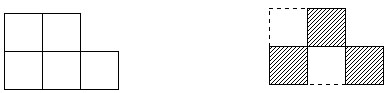 2. Спичечный рак ползет вниз. Переложить 3 спички так, чтобы он полз вверх. (6 очков)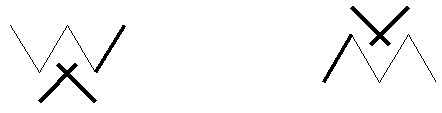 3. Положено 5 спичек. Прибавьте к ним еще 5 спичек так, чтобы получилось "три". (4 очка)4. Приложите к 4 спичкам 5 спичек так, чтобы получилось "сто". (4 очка)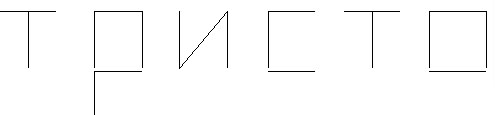 5. Исправьте ошибку в спичечной записи, переложив всего одну спичку. (2 очка - за каждую исправленную ошибку) 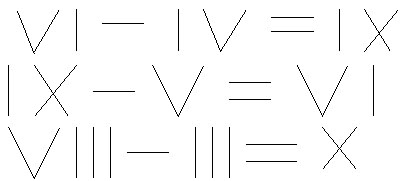 6. Положите на стол 3 спички. Добавьте к ним еще 2, чтобы получилось восемь. (2 очка) 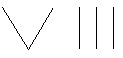 6 Этап «Сосчитай – кА»"На этом этапе команды должны решить задачки и принести своей команде очки для точного выстрела в биатлонеЗадачи: На одной чаше весов кирпич, а на другой - половины такого же кирпича и гиря в 1 кг. Весы находятся в равновесии. Сколько весит кирпич? (2 кг) (1 очко) За книгу заплатили 1 рубль и еще полстоимости книги. Сколько стоит книга? (2 рубля) (1 очко) В комнате 4 угла. В каждом углу сидит кошка. Напротив каждой кошки по три кошки. На хвосте каждой кошки по одной кошке. Сколько же всего кошек в комнате? (4 кошки) (1 очко) Имеется кусок сукна длиной 16 м, от которого каждый день отрезают по 2 м. По истечении скольких дней отрежут последний кусок? (7 дней) (2 очка) У отца 6 сыновей. Каждый сын имеет одну сестру. Сколько всего детей у отца? (7 детей) (2 очка) Разделить 5 яблок между пятью детьми так, чтобы каждый получил по яблоку и одно яблоко осталось в корзине. (четырем детям раздать по яблоку, а пятому отдать яблоко в корзине) (2 очка) Итоги На этот этапе все команды приходят одновременно. Здесь жюри подводит итоги, объявляет результаты и проводится награждение команд. Также можно детям подарить медали, сделанные из бумаги. За первое место - медаль "Вундеркинды года", за 2 и 3 места - медаль "Великие математики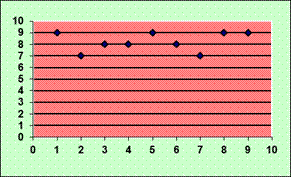 Заключение игры.После того, как команды пройдут все станции, они возвращаются в зал. Болельщики демонстрируют свои сказки.Жюри подводит итоги. Подсчитывают баллы в оценочной карте и объявляют результаты. Награждение команд призами.УчительОкончена игра, но не грустите,Хоть проиграли или выиграли сейчас –Будут в вашей жизни успехиИ победы еще не раз.Главное, не забывайте:Чтоб врачом, морякомИли летчиком стать.Нужно прежде всегоМатематику знать.Я хочу поблагодарить всех участников и гостей за активное участие в игре. Разработка внеклассного мероприятия по математике в 5 классе «По тропинкам математики»За неделю до мероприятия учащимся пятых классов дано задание, сформировать команды в составе 7 человек, подготовить эмблему, название команды, приветствие, номер художественной самодеятельности математического содержания, найти высказывания великих людей о математике.Цели мероприятия: -способствовать развитию познавательной и творческой активности учащихся, смекалки, логического мышления-воспитывать интерес к предмету Оборудование: интерактивная доска ActivBoard, презентация.Ведущий:Я рада вас приветствовать на нашем празднике « По тропинкам математики», который проходит в рамках недели математики.Математика всегда сопровождала человека в жизни. Она способствует развитию у человека таких важных качеств личности, как логическое мышление. А также целеустремлённость, устойчивое внимание, сосредоточенность. Хорошую память, умение логически мыслить, сравнивать, сопоставлять, классифицировать. Умение прикидывать и оценивать результаты,
работоспособность, чёткость в своих суждениях и выводах, находчивость и смекалку.
Систематические занятия математикой обогащают человека, Тот, кто хоть раз испытал радостное чувство от решения трудной задачи, познал радость пусть маленького, но всё же открытия, тот будет стремиться познать ещё и использовать полученные знания в жизни.

Девиз нашего мероприятия: « Дорогу осилит идущий, а математику мыслящий».Наше мероприятие будет проходить в форме соревнования между двумя командами. За каждый правильный ответ команда получает 1 балл. Команды отвечают по очереди, если команда не может дать ответ, помогают её болельщики, если и они не отвечают, вопрос «переходит» команде соперников.1. Представление команд, их капитанов, жюри. Команды выступают с приветственным словом.2.Высказывания о математике.И так мы попадаем на тропинку высказываний великих людей о математике.(1 слайд)Очень много существует высказываний о важности, красоте математики, о связи её с другими науками. Вот некоторые из них.«Математика – царица наук, арифметика – царица математики» К.Гаусс«Математику уже затем учить следует, что она ум в порядок приводит» М.Ломоносов«В математике есть своя красота, как в живописи и поэзии» Н.Жуковский«Математика - гимнастика ума» А.В. Суворов«Математику нельзя изучать, наблюдая, как это делает сосед» А.Нивен «Предмет математики настолько серьезен, что полезно не упустить случая, сделать его немного занимательным» Б. ПаскальА с какими высказываниями о математике познакомились вы?3. А теперь свернём на тропинку «Разминка».Каждой команде предлагается по восемь вопросов ( 4 и 5 слайды).Вопросы для 1 команды.а) наименьшее натуральное число.б) сумма всех сторон прямоугольника.в) у лестницы 15 ступенек, какая средняя?г) сколько козлят было у многодетной козы?д) верхняя часть дроби?е) как называется результат деления?ж) у палки два конца, а сколько концов у трёх с половиной палок?з) пара лошадей пробежала 20 км, сколько км пробежала каждая?Вопросы для 2 команды.а) нижняя часть дроби?б) какая геометрическая фигура дружит с солнцем?в) как называется результат сложения?г) сколько минут в часе?д ) что за цифра акробатка, если на голову встанет, ровно на три меньше станет?е) в одной семье два отца и два сына, сколько человек в семье?ж) третий месяц летних каникул?з) у двузначного числа их две.4. Следующая тропинка теоретическая.На столе лежат вырезанные из бумаги цветочки и грибочки.Девочки «собирают» цветочки, мальчики грибочки. На обратной стороне цветочков и грибочков записаны вопросы. Каждый член команды подходит, «срывает» цветочек или грибочек, отвечает на вопрос.Вопросы могут быть такие. Какая дробь называется правильной, какая неправильной?Что показывает знаменатель дроби, что показывает числитель дроби?Признаки делимости чисел на 2, на 5, на 3 и 9, на 10.Как сравнить дроби с одинаковыми числителями?Какие числа называются взаимно простыми?5.Тропинка «Угадай-ка»Каждая команда получает плакат с 30 записанными дробями, или 30 карточек с дробями. Используя эти дроби, ответить на 5 вопросов. Время на поиски 1 минута. Предлагаются следующие дроби: , , , , , . , , , , , . , ,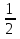 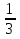 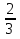 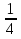 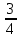 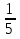 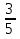 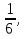 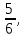 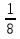 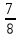 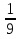 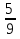 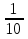 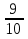 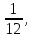 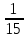 ,,,,,,,,,.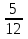 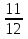 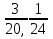 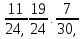 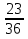 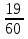 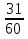 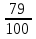 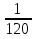 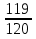 а) выбрать все пары дробей, наименьший общий знаменатель которых 12 (пять пар )б) выбрать все пары дробей, наименьший общий знаменатель которых 30 (пять пар)в)выбрать все пары дробей, наименьший общий знаменатель которых 120 (шесть пар)г) найти две дроби, сумма которых равна 1.д) найти дроби, разность которых равна .6. Тропинка «Игровая».Приглашаются по три человека от каждой команды. Игра называется «Бум». Считать по очереди до тех пор, пока кто-то не собьётся со счёта. Но не называть цифры и числа, которые делятся на «3» и в состав которых входит «3», вместо них говорить «бум». Например, 1, 2, бум, 4, 5, бум 7 и т.д. Та команда побеждает, чей игрок остаётся.7.Конкурс капитанов.Капитанам предлагается поучаствовать в двух конкурсах. 1)Сосчитать от 2 до 50 по таблице (слайд 9).2)Число 100 представить пятью 5, пятью 1, пятью 3 и знаками действий.Например:555-55=100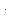 111-11=100333+3:3=100Пока капитаны работают со вторым заданием, команды продолжают соревнование.8. Дальше, дальше…Команды одновременно отвечают на предложенные вопросы, кто раньше ответит, тот и получает балл.1)У скольких двузначных чисел сумма цифр равна 10? (слайд 12)Ответ: у 9 чисел, это 19,28,37,46,91,82,73,64,55.2)Делится ли число 1121314151-1 на 10?(слайд 13)Ответ: да3) Сколько раз встречается цифра 7 в записи чисел от 1 до 100? (слайд 14) Ответ: 20Пока команды думают, ведущий проводит конкурс болельщиков. Им нужно назвать пословицы и поговорки, содержащие числа, и цифры. Жюри учитывает игру с болельщиками.9. Тропинка «Светофор»Задания предлагаются на разноцветных кружочках.На зелёном кружочке вопрос оценивается в 2 балла.Найти ошибку : а) 1515:15=11б)1717:17=10На жёлтом кружочке в 4 балла.Предлагается разгадать ребус (слайд17).На красном кружочке вопрос оценивается в 6 баллов. Разгадать метаграмму (слайд 14).10. И сворачиваем на последнюю тропинку «Творческая». Команды представляют домашнее задание. Жюри в это время подводит итоги.10. Заключительное слово жюри. Вручение грамот. Группа учащихся исполняет песню на мотив «Чему учат в школе?».

ГИМН МАТЕМАТИКЕ.
Уравнения решать, радикалы вычислять – 
Интересная у алгебры задача!
Интегралы добывать,
Дробь делить и умножать.Постараешься – придёт к тебе удача!
Геометрия нужна, но она ведь так сложна!
То фигура, то тела - не разберёшься.
Аксиомы там нужны,
Теоремы так важны,
Их учи – и результата ты добьёшься!

Все науки хороши.Для развития души.
Их и сами все вы знаете, конечно,
Для развития ума математика нужна,
Это было, это будет, это вечно.Внеклассное мероприятие по математикена тему: "Путешествие в мир математики". 5-й классМатвеева Наталья Викторовна, учитель математики МАОУ ООШ д.Верёхново Волотовского муниципального района Новгородской областиВнеклассное мероприятие по математике направлено на развитие у учащихся интереса к предмету, математических способностей школьников и формирование умения использовать знания в нестандартной ситуации. Участие школьников в командных соревнованиях формирует товарищеское доброжелательное отношение к членам команды, учит толерантности, развивает у учеников чувство сопереживания результатам труда. Предмет математики настолько серьезен, что полезно не упускать случаев делать его немного занимательным.Б.ПаскальЦели и задачи:развивать математические способности, сообразительность, любознательность,          логическое мышление, укреплять память учащихся;развивать и укреплять интереск математике;развивать коммуникативные возможности учащихся в процессе подготовки к внеклассным мероприятиям по предмету;познакомить учащихся с известными учеными математиками древности и нашего времени.Место проведения: актовый зал,4 любых кабинетаФорма проведения: путешествие по станциям “Историческая”, “Блиц-вопрос”, “Умники и умницы”, “Творческая мастерская”.Предварительная подготовка:создание жюри и обеспечение его необходимыми материалами;помощь учащимся в организации команд, выборе капитанов;в наглядном оформлении и подготовке “Визитной карточки” команд;подбор материала для конкурсов.Оборудование: слова Б.Паскаля на доске, эмблемы команд, математические газеты, плакаты болельщиков, карточки с заданиями, макет из проволоки, портреты Великих математиков, маршрутный лист и оценочная карта для команд, призы.Ход игрыВступительное слово учителя:С тех пор, как существует мирозданье,Такого нет, чтоб не нуждался в знанье.Какой мы не возьмем язык и век, -Всегда стремился к знанью человек.Из выше сказанных слов становится ясно, что в зале собрались именно те, кто “всегда стремился к знанью”.Наше мероприятие посвящено самой точной, самой важной, самой нужной из наук - математике!Математика – наукаОна – гимнастика ума.Есть в ней точность и смекалка,Цифры, буквы и …игра.Тот, кто учит, понимает,Что наука нам нужнаТак как в трудной жизни нашейБез нее никак нельзя:математика повсюду,математика везде.Тот, кто учит, понимает…И порядок в голове.Теперь познакомимся с командами. В нашей игре участвуют 4 команды по 8 человек. Целесообразно игру проводить между классами одной параллели, например 5а, 5б, 5в, 5г. Ребята представляют свою “Визитную карточку”. Это было домашним заданием. Жюри оценивает данный конкурс и выставляет баллы в оценочную карту.Далее команды пройдут ряд испытаний. В четырех кабинетах размещены станции “Блиц-вопрос”, “Историческая”, “Умники и умницы”, “Творческая мастерская”. Команды получают маршрутный лист и расходятся по станциям согласно этому листу . На каждой станции командам выставляют баллы по определенному критерию. На каждую станцию выделяется не более 5-ти минут. Пока команды путешествуют, болельщикам дается задание сочинить сказку “Путешествие нолика в страну чисел”. После того как команды вернутся обратно, болельщики должны продемонстрировать, что они сочинили. Этот конкурс так же оценивается жюри, баллы заносятся в оценочную карту.1 станция “Блиц-вопрос”.На этой станции командам задают 10 вопросов. Они быстро должны дать ответ. Правильный ответ оценивается в 1 балл.1. На прямолинейном участке пути каждое колесо двухколесного велосипеда проехало 5 км.Сколько километров проехал велосипед?Ответ: 5 км.2. Доску длиной 4 м распилили на части по 1 м. Чтобы отпилить 1 м доски, нужно пять минут. За сколько времени можно распилить всю доску?Ответ: 15 мин.3. На двух руках 10 пальцев. Сколько пальцев на 10-ти руках ?Ответ: 50 пальцев.4. Подарил утятам ежикВосемь кожаных сапожек.Кто ответит из ребят,Сколько было всех утят?Ответ: 4 утенка.5. Масса кирпича 1 кг и еще полкирпича. Сколько весит весь кирпич?Ответ: 2 кг.6. Шла старуха в Москву. Навстречу ей три старика. Сколько человек шло в Москву?Ответ: Одна старуха.7. Что легче: 1кг ваты или 1 кг железа?Ответ: Одинаково.8. Какие цифры употребляют в десятичной системе?Ответ: (Арабские).9. Петух, стоя на одной ноге, весит 3 кг. Сколько весит петух, стоя на двух ногах?Ответ: 3 кг.10. Сколько сейчас времени, если оставшаяся часть суток в два раза больше прошедшей?Ответ: 8 часов.2 станция “Умники и умницы”.На этой станции командам дают более сложные задания. Каждое задание оценивается в 2 балла.1. Определите, какой цифрой заканчивается результат каждого вычисления:
2. Запишите в строчку через одну клеточку подряд цифры 2,3,4,5,6. Не меняя порядка цифр, вставьте между ними знаки действий так, чтобы в результате получилась единица.Ответ: 2х3-4+5-6=1.3 Станция “Историческая”.На данной станции учащимся предлагают портреты великих математиков . Учитель зачитывает автобиографию, а команда должна отгадать, о ком идет речь. Правильный ответ оценивается в один балл.1. Его называли королем математиков. Его математическое дарование проявилось уже в детстве. Рассказывают, что в трехлетнем возрасте он удивил окружающих, поправив расчеты своего отца с каменщиками. Однажды в школе, учитель предложил классу сложить все числа от 1 до 100. Пока учитель диктовал задание, у него уже был готов ответ. Кто это?Ответ: Карл Гаусс.2. Он решил много сложнейших задач, совершил не одно открытие в различных разделах современной математики. Радость своих математических открытий он познал рано. Он рассказал, что еще до поступления в гимназию, в возрасте 5-6 лет он любил придумывать задачи, подмечать интересные свойства чисел. Кто он?Ответ: Колмогоров А.Н).3. Метрическая система мер принята большинством стран мира. В России ее введение началось 1899 года. Большие заслуги во введении и распространении метрической системы мер в нашей стране принадлежат кому?Ответ: Менделеев Д.И).4 Станция “Творческая мастерская”В творческой мастерской ребятам предлагают задания, развивающие  воображение. Правильно выполненное задание оценивается в 2 балла.1. Отгадайте кроссворд  1. Линия, которую нельзя свернуть.2. Оценка плохого ученика. 3. Часть прямой, но не луч.4. Ребус: в букве О число 7.5. Единица измерения длины. 6. Прямоугольник, у которого все стороны равны. 7. В треугольнике их …. 8. Инструмент для измерения длины. 9. Форма Солнца, часов …. (не окружность, а …) 10. Результат сложения.Ответ: Математика2. Из каких геометрических фигур состоит рисунок?Заключение игры.После того, как команды пройдут все станции, они возвращаются в зал. Болельщики демонстрируют свои сказки.Жюри подводит итоги. Подсчитывают баллы в оценочной карте и объявляют результаты. Награждение команд призами.УчительОкончена игра, но не грустите,Хоть проиграли или выиграли сейчас –Будут в вашей жизни успехиИ победы еще не раз.Главное, не забывайте:Чтоб врачом, морякомИли летчиком стать.Нужно прежде всегоМатематику знать.Я хочу поблагодарить всех участников и гостей за активное участие в игре. урока на тему "Системно - деятельностный подход в обучении математики"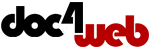 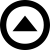 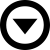 Разработка внеклассного мероприятия по математике. Путешествие в страну Математика  Внеклассное мероприятие для  6 - 7 классов.В игре участвуют 6 игроков. Игра состоит из 4 туров и блиц-тура. В каждом туре вопросы и варианты ответов к ним. За правильный ответ игроки получают звёзды. После каждого тура участник с наименьшим количеством звёзд выбывает из игры. В блиц-туре участвуют 2 игрока. Выигрывает тот , кто быстрее ответит на большее количество вопросов.1-тур : "Знаешь ли ты числа"2-тур :"Страны"3-тур :"Великие математики"4-тур :"Геометрические фигуры" Блиц-тур : вопросы по разным разделам математики и геометрии.Вопросы 1 тура. «Знаешь ли ты числа?»1.Индийцы называли его “сунья”,арабские математики “сифр”.Как мы называем его сейчас?2.Это число часто встречается в сказках.3. Как переводится слово «Солнце»?4. Какая цифра не является натуральным числом ?5. Сколько музыкантов в квартете?6. Найди лишнее число.Вопросы 2 тура. “Страны”Где впервые использовали отрицательные числа?В какой стране появилось число “0” ?В какой стране писали на листьях пальмы?В какой стране изобрели шахматы?Вопросы 3 тура. “Великие математики”Кто ввёл прямоугольную систему координат ?Кто “отсеивал через решето” простые числа?“Математика- царица всех наук,арифметика- царица математики”. Чьё это высказывание?Вопросы 4 тура. “Геометрические фигуры”У какой фигуры нет определения?Часть прямой , ограниченная двумя точками?Фигура,образованная двумя лучами с общим началом?Какая фигура в переводе с латинского означает “стол”?Какая фигура в переводе с греческого означает “сосновая шишка”?Вопросы блиц-тура.1. Четвёртый месяц.2. Результат вычитания .3. Чему равна сумма углов треугольника?.4. Сумма одночленов.5. Наибольшее двухзначное число.6. Как называется прибор для измерения отрезков?.7. В 1 метре сколько миллиметров?8.  Параллелограмм, у которого все стороны равны.9. Сколько пьес во “Временах года” Чайковского?10.Число,”разделяющее”положительные и отрицательные числа .  Чтоб водить корабли ,Чтобы в небо взлетать ,Надо многое знать,Надо много уметь.        Чтоб врачом , моряком        Или лётчиком стать,        Надо прежде всего        Математику знать.Сценарийвнеурочного мероприятия по математике реализующего системно – деятельностный подход.Тема : «Волшебные числа .»Класс:5Учитель математики МОУ СОШ №7 г. БалашоваСоловова Н.А.Цели:образовательная: создать условия длязакрепления пройденного материала «Натуральные числа. Уравнения.» иусвоения детьми новыхдополнительных знаний и умений в игровой форме.развивающая:развивать образное мышление, любознательность, эрудицию и интереск математике.воспитательная:умения работать в группе, выслушивать мнение собеседника и вносить свои конструктивные предложения, формирование коммуникативно-речевых действий по отбору и передаче необходимой информации, формирование навыков самопроверки, взаимопроверки и самооценки, адекватности понимания учащимся причин успеха/неуспеха в учебной деятельности.Оборудование:компьютер, экран, проектор, раздаточный материал(анкеты).Ход мероприятия.1.Мотивирование к познавательной деятельности.(Организационный момент)Цель:Создание условий для возникновения внутренней потребности включения в игровую деятельность на личностно значимом уровне «хочу», «могу».Учитель. Ребята вы любите сказки.Ученики. ДаА вы знаете сказки про математику?Нет.Тогда отправляемся в сказочное путешествие.2.Создание ситуации для формулировки темы мероприятия самими учащимися.Слайд№1.Стихи о цифрах. Вот один иль единица
Очень тонкая, как спица.
А вот это цифра два,
Полюбуйся, какова!
Выгибает двойка шею,
Волочится хвост за нею.
А за двойкой — посмотри —
Выступает цифра три.
Тройка — третий из значков
Состоит из двух крючков.
За тремя идут четыре,
Острый локоть оттопыря.
А потом пошла плясать
По бумаге цифра пять.
Руку вправо протянула,
Ножку круто изогнула.
Цифра шесть — дверной замочек:
Верху крюк, внизу кружочек.
Вот семерка — кочерга,
У нее одна нога.
У восьмерки два кольца
Без начала и конца. Цифра девять иль девятка —
Цифровая акробатка:
Если на голову встанет,
Цифрой шесть
девятка станет.
Цифра вроде -буквы «О» —
Это ноль иль ничего.
Круглый ноль такой хорошенький,
Но не знает ничегошеньки!
Если же слева рядом с ним
Единичку примостим,
Он побольше станет весить,
Потому что это — десять.
Эти цифры по порядку
Запиши в свою тетрадку. Слайд 2 Учитель .Слово состоит из букв, а что получится если вы запишите цифры? Ученики. Числа . Учитель. Это название нашей сказки в которой сегодня мы побываем.Волшебные числа.Слайд3.В некотором царстве ,в некотором государстве жил –был Иван царевич .И встретил он однажды Елену прекрасную и очень она ему понравилась.Слайд4.Но злой Кощей Бессмертный похитил Елену.Слайд5. Иван царевич взял своих верных воинов и отправился выручать свою любимую.3.Актуализация и фиксирование индивидуального затруднения в пробном учебном действии .Цель: повторение изученного материала, необходимого для «открытия нового знания»Слайд6 Учитель. Вышли они к реке. А там 3 огромных камня преградили дорогу к мосту через реку. И на каждом камне написано задание на языке математики. Правильно ответишь и камень исчезнет.Слайд7.1.Какие числа применяют для счёта предметов.2.Какие числа называют двузначными , многозначными?3.Реши и назови уравнение корень которого трёхзначное число .(у-371)+546=277 (127+а)-98=32 (х+379)-197=1831ряд решает уравнение №1,2ряд №2,3 ряд№3.Затем представитель от каждого ряда объясняет на доске решение уравнения .Правильный ответ корень уравнения №1 (102)4. Постановка учебной задачиЦель: обсуждение затруднения («Почему возникли затруднения?», «Чего мы ещё не знаем?»)Слайд8Перешли они реку .И долго шли по лесу пока дорожка не привела их к дому Бабы-Яги.Она давно враждовала с Кощеем и согласилась помочь, но только в том случае если Иван царевич и его верные воины решат уравнения и помогут найти пару натуральных дружественных чисел.Слайд9(а+110)-15=315 56-(х+12)=24 (х-229)+10=65 Возникает проблема .Учащиеся справились с решением уравнений .НЕ знают определения пары дружественных чисел.5Открытие нового знания.Учитель .Прочитаем определение дружественных чисел. Проверьте какие числа подходят по определению. Слайд10.Пара натуральных чисел называется дружественной ,если каждое из них равно сумме всех собственных делителей другого.Все известные дружественные пары состоят либо из двух четных чисел, либоиз двух нечетных.6. Первичное закрепление .Цель: проговаривание нового знания.Учащиеся записывают делители всех чисел. Находят их сумму. Находят пару дружественных чисел это 220 и284. Слайд 111+2+4+5+10+11+20+22+44+55+110=2841+2+4+71+142=2206. Самостоятельная работа с самопроверкой по образцу (эталону) Учитель. Баба Яга дала Ивану царевичу волшебные клубочки. Слайд12.Выберите клубочки длина которых -пара дружественных чисел ,они и приведут вас к Кощею.11 84,351,1210,135 Учащиеся по образцу и пользуясь определением находят числа-1184и 1210.(Работа в парах) Рефлексия.Закончи предложение (листочки на парте у каждого ученика.)  Сегодня я узнал…   Было интересно…   Я понял что…   Теперь я смогу… 7.Закрепление ранее пройденного (на уроке) материала в игровой форме.Учитель.Слайд13.Но чёрный ворон подслушал разговор и рассказал Кощею.Он подстерёг Ивана Царевича и его друзей И заманил их в подземелье. Замкнул на 5 замков.Слайд14.Учитель .И оказался Иван царевич перед замком.Но вход тоже был заколдованным.А преодолеть его можно по математическим кочкам. Узнать волшебные числа чтобы открыть двери замка.Не торопитесь при выполнении вычислений, а то можете соскользнуть с кочки и увязнуть в болоте! Предупредила Кикимора болотная.Слайд 17.Три тропинки. Решает каждый ряд свою тропинку .Представитель выходит к доске и объясняет решение. Называет что это число трёхзначное.Учитель.Открылись двери замка и освободил Иван царевич Елену Прекрасную.А как вы думаете почему в этой сказке удалось освободить Елену Прекрасную?Учащиеся делают вывод:А смог Иван царевич и его верные воины освободить Елену прекрасную потому, что обладали настоящим волшебством-
они знали математику!!!8. Рефлексия учебной деятельности на уроке (итог) Цель: осознании обучающимися своей учебной деятельности, самооценка результатов своей деятельности и всего классаАнкета в конце урока.На мероприятии я работал активно/пассивноСвоей работой на уроке я доволен/ не доволенМатериал на мероприятии мне был лёгким/ труднымФайлы: Сказка «Волшебные числа».ppt 
Размер файла: 6366208 байт.Похожие конспекты:"Всё было впервые и вновь…" Математика в жизни слонов (внеклассное мероприятие) Внеклассное мероприятие "Сбор математиков, экологов СОШ № 20" Внеклассное мероприятие по математике "Самый умный" КВН 5 класс внеклассное мероприятие Интеллектуальная игра "Бизнесмен" Деловая игра "Международный рынок" Математическая игра по станциям для 5-6-х классов Внеклассное мероприятие по математике Цель: 1. Развитие интереса к математике 2. Выявить сильнейшие команды среди 5 - х классов.1 станция. Считалкино. Ведущий читает примеры, команде дается 1 минута для устного решения. За каждый правильный ответ 1балл. Если пример решают письменно, то этот пример не засчитывают.80 * 12500 = ( ответ 1000 000. миллион)4000 : 125 = ( 1000:125=8, 8*4=32, ответ 32)1001 - 2 = (ответ 999) 0*456 :2:6 +25 = (ответ 25)635 +366 = (ответ 1001)2 станция. Музыкальная. Команда хором должна спеть 5 отрывков из песен, в словах которых есть числа. За каждую песню по 1 баллу.3 станция. Задачкино. Команда должна решить 3 задачи в течение 5 минут. За правильный ответ к задаче - 1 балл, а также 1 балл за пояснение, как решали задачу. В итоге команда может получить 3*2=6 баллов на этой станции.№1. Папа старше сына в 3 раза и старше мамы на 3 года. Сколько лет маме, если сыну 11 лет?№2. У треугольника отрезали 2 угла. Сколько углов осталось?№3. Три охотника сварили кашу. Первый дал 2 кружки крупы, второй –одну, а третий - ни одной, но он расплатился пятью патронами. Как должны поделить эти патроны первые два охотника?Ответы.№1. 11 *3 – 3=30 лет маме.№2. Останется 5 углов, так как вместо одного угла при отрезании появятся 2 угла.№3. Первому нужно отдать все 5 патронов.На трех охотников пришлось 3 кружки крупы, то есть 1 кружка на человека. Значит, 1 - й охотник отдал кружку крупы третьему. Тогда за это 3 - й охотник должен отдать все 5 патронов первому.4 станция «Математические термины».Команда выбирает одного участника для ответа. Участник команды должен назвать 10 математических терминов, например, слагаемое. Числа не называть. За одну подсказку снимается 1 балл. За 1 термин – 1 балл.5 станция. Логическая.Команде даются 4 логические цепочки, в которой одно слово лишнее. Нужно найти лишнее слово (1балл) и пояснить, почему оно лишнее (1балл). В итоге можно здесь получить 4*2=8 баллов. На обсуждение 3 минуты.Умножение, частное, сложение, вычитание.Прямоугольник, квадрат, отрезок, окружность.Три, сорок, пятый, шесть.Число, задача, пример, уравнение.Ответы.Частное (это не действие, а результат).Отрезок (все фигуры, кроме отрезка, замкнутые).Пятый (это слово указывает номер, а остальные слова указывают количество).Число (число не решают, а все остальное решают).6 станция. Орфографическая.Команда получает слова с пропущенными буквами, которые нужно вставить. За каждую правильную букву получают 1 балл. На задание дается 2 минуты. Текст.Сл…гаемое, ур…внение, тр…угольник, площ…дь, лин…я, пр…мая. Ответы.Слагаемое, уравнение, треугольник, площадь, линия, прямая.7 станция. Отгадайкино.Отгадайте, о чем это сказано. За каждый верный ответ 1 балл.Равенство, которое содержит неизвестное число.Как называется результат умножения?При решении уравнения получили какое - то число. Как оно называется?Что получится, если от уменьшаемого отнять разность?С помощью чего строят прямую?Ответы. 1. Уравнение. 2. Произведение. 3. Корень. 4. Вычитаемое. 5. Линейка.№1. Папа старше сына в 3 раза и старше мамы на 3 года. Сколько лет маме, если сыну 11 лет?№2. У треугольника отрезали 2 угла. Сколько углов осталось?№3. Три охотника сварили кашу. Первый дал 2 кружки крупы, второй –одну, а третий - ни одной, но он расплатился пятью патронами. Как должны поделить эти патроны первые два охотника?№1. Папа старше сына в 3 раза и старше мамы на 3 года. Сколько лет маме, если сыну 11 лет?№2. У треугольника отрезали 2 угла. Сколько углов осталось?№3. Три охотника сварили кашу. Первый дал 2 кружки крупы, второй –одну, а третий - ни одной, но он расплатился пятью патронами. Как должны поделить эти патроны первые два охотника?№1. Папа старше сына в 3 раза и старше мамы на 3 года. Сколько лет маме, если сыну 11 лет?№2. У треугольника отрезали 2 угла. Сколько углов осталось?№3. Три охотника сварили кашу. Первый дал 2 кружки крупы, второй –одну, а третий - ни одной, но он расплатился пятью патронами. Как должны поделить эти патроны первые два охотника?№1. Папа старше сына в 3 раза и старше мамы на 3 года. Сколько лет маме, если сыну 11 лет?№2. У треугольника отрезали 2 угла. Сколько углов осталось?№3. Три охотника сварили кашу. Первый дал 2 кружки крупы, второй –одну, а третий - ни одной, но он расплатился пятью патронами. Как должны поделить эти патроны первые два охотника?№1. Папа старше сына в 3 раза и старше мамы на 3 года. Сколько лет маме, если сыну 11 лет?№2. У треугольника отрезали 2 угла. Сколько углов осталось?№3. Три охотника сварили кашу. Первый дал 2 кружки крупы, второй –одну, а третий - ни одной, но он расплатился пятью патронами. Как должны поделить эти патроны первые два охотника?Весь материал – смотрите документ.Скачан: 3ГлавнаяПланы конспектов » Обзор результатовНачало формыКонец формы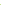 2+13+25+36+47+58+69= ? Ответ 0.2*4*6*8*12*14*18*22= ? Ответ 2.12*13+13*14+14*15+15*16+16*17+17*18+18*19= ? Ответ 8.12345678910едметМатематикаКласс5 Тип урокаУрок обобщения и систематизации знанийТехнология построения урока технология проблемного обучения, уровневая дифференциация, технология сотрудничества, компьютерные  технологии, здоровьесберегающие технологии.ТемаДоли. Обыкновенные дробиЦель Организовать деятельность учащихся по закреплению знаний по изученной теме, используя проектную деятельность; обеспечить развитие умения   находить  число по его дроби и определение целого по его части; проконтролировать уровень усвоения материала учащимися.Основные термины, понятия Обыкновенная дробь, нахождение дроби от числа, нахождение числа по значению его дроби, отношение чисел.Планируемый результатПланируемый результатПредметные умения Закрепить и проконтролировать уровень работы с обыкновенными дробями; Усовершенствовать навыки решения задач, нахождение числа по его дроби; определение целого по его части; Проверить и расширить представления уч-ся об обыкновенных дробях, используя проектную деятельность уч-ся на уроке Проверить умение учащихся решать практические тестовые задачи на использование дробей. Личностные УУД: способствовать развитию  умения ясно, точно и грамотно излагать свои мысли в устной и письменной речи,  способствовать развитию  креативности мышления, инициативы, находчивости, активности при решении математических  задач.Регулятивные УУД:самостоятельно формулируют познавательную цель и строят свои действия в соответствии с ней.планируют собственную деятельность, определяют средства для её осуществления.Познавательные УУД:умение ориентироваться в своей системе знаний: отличать новое от уже известного с помощью учителя; добывать новые знания; находить ответы на вопросы, используя учебник, интернет технологии,  свой жизненный опыт и информацию, полученную на урокеКоммуникативные УУД:регулируют собственную деятельность посредством речевых действий, умение слушать и вступать в диалог, воспитывать чувство взаимопомощи;уважительное отношение к чужому умению, культуру учебного труда, требовательное отношение к себе и своей работе.Этапы урокаДидактические задачиМотивация к учебной деятельностиВключение учащихся в учебную деятельность на личностно значимом уровне.Актуализация  опорных знаний Готовность мышления и осознание потребности к построению нового способа действия. Первичное обобщение изученного материала с использованием проектной деятельностиПостроение и фиксация полученного знанияИсследовательская работа в группахПрименение полученных знаний при решении проблемных задач.Закрепление с комментированием во внешней речиПрименение полученных знаний в типовых заданияхФизкультминиткаФормирование у учащихся потребности к ЗОЖСамостоятельная работа с самопроверкойСамопроверка умения применять новое знание в типовых условиях.Рефлексия деятельности.  Контроль и оценка результатов.Соотнесение цели урока и его результатов, самооценка работы на уроке, осознание метода построения нового знания.2+13+25+36+47+58+69= ? Ответ 0.2*4*6*8*12*14*18*22= ? Ответ 2.12*13+13*14+14*15+15*16+16*17+17*18+18*19= ? Ответ 8.12345678910Добавлять комментарии могут только зарегистрированные пользователи.
[ Регистрация | Вход ]Уровни образования: среднее (полное) общее образование Класс(ы): 5 класс 6 класс 7 класс Предмет(ы): Математика Целевая аудитория: Учащийся (студент) Учитель (преподаватель) Тип ресурса: конспект урока (занятия) Краткое описание ресурса: <p> Эту игру можно проводить&nbsp; как внеклассное мероприятие или на занятии математического кружка, после изучения тем: &laquo; Натуральные числа&raquo;, &laquo;Уравнения&raquo;,для отработки&nbsp; вычислительных навыков ,навыков решения линейных уравнений . Рассматривается дополнительный материал о парах дружественных чисел .Игра ведётся на основе сказки&nbsp; об Иване &ndash;царевиче и Кощее бессмертном.</p> Сценарийвнеурочного мероприятия по математике реализующего системно –  деятельностный подход.Тема : «Волшебные числа .»Класс:5Учитель математики МОУ СОШ №7 г. БалашоваСоловова Н.А.Цели: образовательная: создать условия длязакрепления пройденного материала «Натуральные числа. Уравнения.» иусвоения детьми новыхдополнительных  знаний и умений  в игровой форме.развивающая:развивать образное мышление, любознательность, эрудицию и интереск математике.воспитательная:умения работать в группе, выслушивать мнение собеседника и вносить свои конструктивные предложения, формирование   коммуникативно-речевых действий по отбору и передаче необходимой информации, формирование навыков самопроверки, взаимопроверки и самооценки, адекватности понимания учащимся причин успеха/неуспеха в учебной деятельности.Оборудование:компьютер, экран, проектор, раздаточный материал(анкеты).Ход  мероприятия.1.Мотивирование к познавательной деятельности.(Организационный момент)Цель:Создание условий для возникновения внутренней потребности включения в игровую деятельность на личностно значимом уровне «хочу», «могу».Учитель. Ребята вы любите сказки.Ученики. ДаА вы знаете сказки про математику?Нет.Тогда отправляемся в сказочное путешествие.2.Создание ситуации для формулировки темы мероприятия самими учащимися.Слайд№1.Стихи о цифрах.  Вот один иль единица 
Очень тонкая, как спица. 
А вот это цифра два, 
Полюбуйся, какова! 
Выгибает двойка шею, 
Волочится хвост за нею. 
А за двойкой — посмотри — 
Выступает цифра три. 
Тройка — третий из значков
Состоит из двух крючков. 
За тремя идут четыре, 
Острый локоть оттопыря. 
А потом пошла плясать 
По бумаге цифра пять. 
Руку вправо протянула, 
Ножку круто изогнула. 
Цифра шесть — дверной замочек: 
Верху крюк, внизу кружочек. 
Вот семерка — кочерга, 
У нее одна нога. 
У восьмерки два кольца 
Без начала и конца.    Цифра девять иль девятка — 
Цифровая акробатка: 
Если на голову встанет, 
Цифрой шесть 
девятка станет. 
Цифра вроде -буквы «О» — 
Это ноль иль ничего. 
Круглый ноль такой хорошенький, 
Но не знает ничегошеньки! 
Если же слева рядом с ним 
Единичку примостим, 
Он побольше станет весить, 
Потому что это — десять. 
Эти цифры по порядку 
Запиши в свою тетрадку.   Слайд 2 Учитель .Слово состоит из букв, а что получится если вы запишите цифры?  Ученики. Числа .  Учитель. Это название нашей сказки в которой сегодня мы побываем.Волшебные                       числа.Слайд3.В некотором царстве ,в некотором государстве жил –был Иван царевич .И встретил он однажды Елену прекрасную и очень она ему понравилась.Слайд4.Но  злой Кощей  Бессмертный похитил Елену.Слайд5. Иван царевич взял своих верных воинов и отправился выручать свою любимую.3. Актуализация и фиксирование индивидуального затруднения в пробном учебном действии .Цель: повторение изученного материала, необходимого для «открытия нового знания»Слайд6 Учитель. Вышли они к реке. А там 3 огромных камня преградили дорогу к мосту через реку. И на каждом камне написано задание на языке математики. Правильно ответишь  и камень исчезнет.Слайд7.1.Какие числа применяют для счёта предметов.2.Какие числа называют двузначными , многозначными?3.Реши и назови уравнение  корень которого  трёхзначное число .(у-371)+546=277        (127+а)-98=32        (х+379)-197=1831ряд решает уравнение №1,2ряд №2,3 ряд№3.Затем представитель от каждого ряда объясняет на доске решение уравнения .Правильный ответ корень  уравнения №1 (102)4. Постановка учебной задачиЦель: обсуждение затруднения («Почему возникли затруднения?», «Чего мы ещё не знаем?»)Слайд8Перешли  они реку .И долго шли по лесу пока дорожка не привела их к дому Бабы-Яги.Она давно враждовала с Кощеем и согласилась помочь, но только в том случае если Иван царевич и его верные воины решат уравнения  и помогут найти пару натуральных  дружественных чисел.Слайд9(а+110)-15=315     56-(х+12)=24       (х-229)+10=65 Возникает проблема .Учащиеся справились с решением уравнений .НЕ знают определения  пары дружественных чисел.5Открытие нового знания.Учитель .Прочитаем определение дружественных чисел. Проверьте какие числа подходят по определению.  Слайд10.Пара натуральных чисел называется дружественной ,если каждое из них равно сумме всех собственных делителей другого.Все известные дружественные пары состоят либо из двух четных чисел, либо из двух нечетных.6. Первичное закрепление .Цель: проговаривание нового знания.Учащиеся записывают делители всех чисел. Находят их сумму. Находят пару дружественных чисел это 220 и284. Слайд 111+2+4+5+10+11+20+22+44+55+110=2841+2+4+71+142=2206.     Самостоятельная работа с самопроверкой по образцу (эталону) Учитель. Баба Яга дала Ивану царевичу волшебные клубочки. Слайд12.Выберите клубочки длина которых -пара  дружественных  чисел ,они и приведут вас к Кощею.11 84,351,1210,135 Учащиеся по образцу и пользуясь определением находят числа-1184и 1210.(Работа в парах)  Рефлексия.Закончи предложение  (листочки на парте у каждого ученика.)Сегодня  я узнал…Было интересно…Я понял что…Теперь я смогу…7.Закрепление ранее пройденного (на уроке) материала в игровой форме.Учитель.Слайд13.Но чёрный ворон подслушал разговор и рассказал Кощею.Он подстерёг Ивана Царевича и его друзей   И заманил их в подземелье. Замкнул на 5 замков.Слайд14.Учитель .И оказался Иван царевич перед замком.Но вход тоже был заколдованным.А преодолеть его можно по математическим кочкам. Узнать волшебные числа чтобы открыть двери замка.Не торопитесь при выполнении вычислений, а то можете соскользнуть с кочки и увязнуть в болоте! Предупредила Кикимора болотная.Слайд 17.Три тропинки. Решает каждый ряд свою тропинку .Представитель выходит к доске и объясняет решение. Называет что это число трёхзначное.Учитель.Открылись  двери замка и освободил Иван царевич Елену Прекрасную.А как вы думаете почему в этой сказке удалось освободить Елену Прекрасную?Учащиеся делают вывод:А смог Иван царевич  и его верные воины освободить Елену прекрасную потому, что обладали настоящим волшебством-
            они  знали математику!!!8. Рефлексия учебной деятельности на уроке (итог) Цель: осознании обучающимися  своей учебной деятельности, самооценка результатов своей деятельности и всего классаАнкета в конце урока.На мероприятии я работал                                      активно/пассивноСвоей работой на уроке я                             доволен/ не доволенМатериал на мероприятии  мне был          лёгким/ трудным